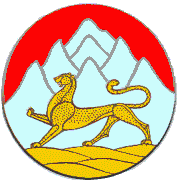 =======================================================================ПОСТАНОВЛЕНИЕГЛАВЫ  АДМИНИСТРАЦИИ МЕСТНОГО САМОУПРАВЛЕНИЯ ТЕРСКОГО СЕЛЬСКОГО ПОСЕЛЕНИЯ МОЗДОКСКОГО РАЙОНА РЕСПУБЛИКИ СЕВЕРНАЯ ОСЕТИЯ – АЛАНИЯ№ 12                                                                   от 19 февраля 2020 г.О внесении изменений в постановление № 1-2 от 09.01.2018 г. «Об утверждении плана мероприятийпо профилактике терроризма и экстремизмана территории Терского сельского поселения на 2018-2020 годы»В соответствии с п.п. «а» п. 4 ст. 3 Федерального закона «О противодействии терроризму» противодействие терроризму это деятельность  органов местного самоуправления по предупреждению терроризма, в том числе по выявлению и последующему устранению причин и условий, способствующих совершению террористических актов (профилактика терроризма), таким образом, глава Терского сельского поселения согласно действующему законодательству не вправе давать поручения служащим территориальных подразделений  федеральных министерств и ведомств субъектов РФ о проведении мероприятий органов местного самоуправления в сфере профилактики терроризма, на основании вышеизложенного ПОСТАНОВЛЯЮ:1. В пункт  9 Плана мероприятий АМС Терского сельского поселения по противодействию экстремизма и терроризма на 2018-2020 годы внести изменения, согласно приложению.2. Контроль за исполнением настоящего постановления оставляю за собой. 3.Настоящее постановление вступает в силу со дня его официального обнародования.Глава АМС Терского сельского поселения                                                       Потапова И.А.Приложение 1к постановлению главы администрации Терского сельского поселения от 19.02.2020 г. № 12ПЛАНмероприятий по профилактике терроризма и экстремизма на территории Терского сельского поселения на 2018-2020 годы№ п/пНаименование мероприятийОтветственные исполнителиСроки исполненияОтметка об исполнении123459 Выявлять лиц, сдающих  жилые помещения в поднаем, и фактов проживания в жилых помещениях граждан без регистрации. Своевременно информировать ОМВДспециалист администрации СПГлава администрациипостоянно